Do you receive:            SSI             SSDI             Both             Yes, but doesn’t know which 
                                      Medicare              Medicaid             Both            Yes, but doesn’t know whichEthnicity:   Hispanic/Latino   Not Hispanic/Not Latino    	Race: ______________________________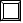 This is for the person being referred to gather before the initial SSI and SSDI application.This list below is from the Social Security Administration @ WWW.SSA.GOVChecklist For Online Adult Disability Application   SSI and SSDIThis checklist will help you gather the information you may need to complete the online adult Disability application process. Birth and Citizenship Information                If you were born outside the United States or its territories: Name of your birth country at the time of your birth (it may have a different name now) Permanent Resident Card number (if you are not a U.S. Citizen) Marriage and Divorce Name of current spouse and prior spouse (if the marriage lasted more than 10 years or ended in death) Spouse(s) date of birth and SSN (optional) Beginning and ending dates of marriage(s) Place of marriage(s) (city, state or country, if married outside the U.S.) Names and Birth Dates of Children Who Became disabled prior to age 22, or Are under age 18 and are unmarried, or Are aged 18 to 19 and still attending secondary school full time U.S. Military Service Type of duty and branch Service period dates Employer Details for Current Year and Prior 2 Years (not self-employment) View your Social Security Statement online at: www.ssa.gov/myaccount Employer name Employment start and end dates Total earnings (wages, tips, etc.) Self-Employment Details for Current Year and Prior 2 Years View your Social Security Statement online at: www.ssa.gov/myaccount Business type and total net income Direct Deposit:  Domestic bank (USA) Account type and number Bank routing number International Bank (Non-USA) International Direct Deposit (IDD) bank country Bank name, bank code, and currency Account type and number Branch/transit number  Medical History:  Physical and Mental Health Treatment:  Name, address and phone number of someone we can contact who knows about your medical condition(s) and can help you with your claim List of your medical conditions Information about Doctors, Healthcare Professionals, Hospitals and Clinics Names, addresses, phone numbers, patient ID numbers, and dates of examinations and treatments Names and dates of medical tests you have had and who sent you for them Names of medications (prescriptions and non-prescriptions), reason for medication and who prescribed them Information about other medical records that may be available from vocational rehabilitation services, workers compensation, public welfare, prison or jail, an attorney or lawyer, or another place 10:  Job History or basic Resume:Date your medical condition began to affect your ability to work Type of jobs (up to 5) that you had in the 15 years before you became unable to work because of your medical condition Dates you worked at those jobs, if available Type of duties you did on the longest job you had 11:  Education and Training Highest grade in school completed and date you completed it Name of special job training, trade school or vocational school and date completed Special education school name, city and state, and date completed Contact at Disability Law Center, Jay Smith or Email:  jsmith@dlcak.orgFAX: 907-586-1066              Phone: 907-586-1634Date:Person Referring:Phone#:Phone#:Organization:Relationship to Person With Disability:Relationship to Person With Disability:Relationship to Person With Disability:Please email or fax back to the DLC:  jsmith@dlcak.orgFAX: 907-586-1066Phone: 907-586-1634Please email or fax back to the DLC:  jsmith@dlcak.orgFAX: 907-586-1066Phone: 907-586-1634Please email or fax back to the DLC:  jsmith@dlcak.orgFAX: 907-586-1066Phone: 907-586-1634Please email or fax back to the DLC:  jsmith@dlcak.orgFAX: 907-586-1066Phone: 907-586-1634*If the referral is not the person with the disability (PWD), why are they making this request instead of the person with the disability? *If the referral is not the person with the disability (PWD), why are they making this request instead of the person with the disability? *If the referral is not the person with the disability (PWD), why are they making this request instead of the person with the disability? *If the referral is not the person with the disability (PWD), why are they making this request instead of the person with the disability? PWD Name:City/Zip:Phone#:Phone#:Email:DOB:DOB:DOB:Disability:Disability:Disability:Disability:Have you called our office for help before?             YES              NOPWD Objective:What self-advocacy steps have you taken with this issue?Have you been denied SSI or SSDI?  